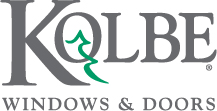 Media contact:	Heather West, 612-724-8760, heather@heatherwestpr.comKolbe and LuxWall partner to bring vacuum glass to residential design
Wausau, Wisconsin (February 13, 2024) – Kolbe Windows & Doors announced their partnership with LuxWall, Inc. to offer vacuum insulating glass (VIG) as a new, high-efficiency glass option for designers, builders and homeowners.VIG is an innovative technology that features a nearly airless space between two panes of glass called a vacuum. The unique characteristics of the vacuum allow the glass to achieve insulating values similar to that of wall insulation. LuxWall’s VIG design—called Enthermal™—dramatically reduces heat gain from the sun and heat loss from a warmed interior, decreasing energy consumption and costs. An additional benefit of Enthermal is the potential for improved acoustic performance when compared to standard glass products.LuxWall’s development of Enthermal represents significant progress in glass innovation as it is fully tempered and the first VIG product made in America.“LuxWall has made tremendous strides in developing effective, reliable and aesthetically pleasing vacuum glass technology,” said Jeff DeLonay, Kolbe’s president. “We are honored to be collaborating with them at this critical point in their growth, and we are enthusiastic about providing this innovative option for our energy-conscious customers in the residential market.”When compared to similar high-efficiency glass technologies like triple-pane glass, Enthermal is significantly thinner and lighter. These characteristics are inspiring potential applications not only in new construction but also in residential renovation and historical retrofit projects.“Kolbe is the perfect partner to introduce a whole new level of glass performance to the North American market,” said LuxWall CEO Scott Thomsen. “Kolbe’s customers demand the best in quality and performance, and together we will bring them the best of both. We appreciate the support from the entire Kolbe team and look forward to a great launch.”LuxWall’s Enthermal will be available as a glass option in select Kolbe products later this spring.To stay up to date on the latest news about the Enthermal option at Kolbe, register at kolbewindows.com/contact-us-luxwall.About Kolbe Windows & DoorsWhat began in 1946 as a two-brother team has grown into an internationally respected manufacturing company. Kolbe Windows & Doors is one of the nation’s leading manufacturers of windows and doors for residential and commercial markets. For over 75 years, Kolbe products have become best known for superior quality, custom craftsmanship, attention to detail, as well as innovative and unique designs.About LuxWallLocated in Ypsilanti, Michigan, LuxWall is focused on the development, scaling and commercializing of innovative energy-efficient glass products and solutions for the built environment—namely their vacuum insulating glass product, Enthermal. Since their formation, LuxWall has received support from several high-profile investors including Bill Gates’ Breakthrough Energy Ventures. LuxWall was also among seven projects chosen to receive funding from the U.S. Department of Energy in the fall of 2023 as part of the first initiatives of the White House Council on Supply Chain Resilience.###